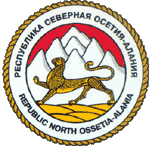           МИНИСТЕРСТВО    ОБРАЗОВАНИЯ    И    НАУКИ    РСО – АЛАНИЯ                 Муниципальное  казённое  общеобразовательное  учреждение                    cредняя общеобразовательная  школа  с. Карман                                          ОГРН 1031500600075          ИНН  1507004131                                       363404  РСО-Алания  Дигорский район                                                      с. Карман – Синдзикау                                       ул. Плиева,  128 тел.: (8-867-33) 97-1-35                                                     e-mail: diqkarman1.@mail. ruВыписка из приказа № 37От 18 октября   2016 года                 по МКОУ СОШ с.  Карман«О проведении мониторинга учебных достижений обучающихся 9 класса».	Руководствуясь приказом начальника Управления образования Дигорского района №62 от 17.10.2016 года, в целях получения объективной  информации о качестве освоения образовательных программ по осетинскому языку и осетинской литературе  обучающимися 9  класса,  и  принятия управленческих решений по совершенствованию качеством образования в МКОУ СОШ с. Карман   приказываю:Провести мониторинг образовательных достижений обучающихся 9 -х классов по осетинскому языку и литературе   20 октября  2016 года Организатором  мониторинга назначить Цаллаеву З.В. учителя осетинского языка и литературы  школы. Ответственным за проведение  мониторинга  назначить Царакову А.А. заместителя директора по УР.Контроль   исполнения настоящего приказа оставляю за собой.                     Директор школы:                             Э.Ю. Созаева